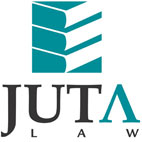 JUTA'S WEEKLY STATUTES BULLETIN(Bulletin 4 of 2019 based on Gazettes received during the week 18 to 25 January 2019)JUTA'S WEEKLY E-MAIL SERVICEISSN 1022 - 6397ACTSPOLITICAL PARTY FUNDING ACT 6 OF 2018 (GG 42188 of 23 January 2019) Date of commencement: to be proclaimed Repeals the Public Funding of Represented Political Parties Act 103 of 1997ELECTORAL LAWS AMENDMENT ACT 1 OF 2019 (GG 42176 of 21 January 2019) Date of commencement: to be proclaimed Amends ss. 5, 15, 15A & 20 and inserts s. 21A in the Electoral Commission Act 51 of 1996; amends ss. 7, 8, 11, 20, 24, 38, 40, 41, 86 & 87 and Schedule 1 and substitutes s. 28 of the Electoral Act 73 of 1998; and amends ss. 6, 11, 51 & 67 and Schedule 3 to the Local Government: Municipal Electoral Act 27 of 2000PROCLAMATIONS AND NOTICESDEEDS REGISTRIES ACT 47 OF 1937Deeds Registries Amendment Regulations, 2019 published with effect from one month after publication (GN R62 in GG 42186 of 25 January 2019) (p38)MEDICINES AND RELATED SUBSTANCES ACT 101 OF 1965Regulations relating to a transparent pricing system for medicines and scheduled substances:Amendment regulations regarding dispensing fee to be charged by persons licensed in terms of s. 22C (1) (a) published (GN 27 in GG 42183 of 23 January 2019) (p4)Dispensing fee for pharmacists published (GN 28 in GG 42183 of 23 January 2019) (p7)Annual adjustment of the Single Exit Price of medicines and scheduled substances (SEPA) for 2019 published (GN 29 in GG 42183 of 23 January 2019) (p11)PRESCRIBED RATE OF INTEREST ACT 55 OF 1975Rate of interest for the purposes of s. 1 (1) prescribed and GN 435 in GG 41581 of 20 April 2018 withdrawn with effect from 1 January 2019 
(GN R25 in GG 42179 of 22 January 2019) (p4)RULES BOARD FOR COURTS OF LAW ACT 107 OF 1985Rules regulating the conduct of proceedings of the several provincial and local divisions of the High Court of South Africa amended with effect from 11 March 2019 
(GN R61 in GG 42186 of 25 January 2019) (p11)LABOUR RELATIONS ACT 66 OF 1995Labour Relations Regulations published in GN R1016 in GG 38317 of 19 December 2014 amended (GN R24 in GG 42178 of 22 January 2019) (p4)National Bargaining Council for the Road Freight and Logistics Industry (NBCRFLI): Invitation to make representations on the application for extension to non-parties of the Main Collective Agreement published (GenN 20 in GG 42177 of 22 January 2019) (p4)BASIC CONDITIONS OF EMPLOYMENT ACT 75 OF 1997Sectoral determination 1: Contract Cleaning Sector, South Africa amended with effect from 1 February 2019 (GN 26 in GG 42182 of 23 January 2019) (p4)COMPETITION ACT 89 OF 1998Competition Commission Rules amended (GN 64 in GG 42191 of 25 January 2019) (p4)Notification of complaint referral published (GenN 24 in GG 42185 of 25 January 2019) (p64)Notification of decisions to approve mergers published 
(GenN 25 in GG 42185 of 25 January 2019) (p65)MEDICAL SCHEMES ACT 131 OF 1998Adjustment to fees payable to brokers published with effect from 1 January 2019 
(GN 30 in GG 42185 of 25 January 2019) (p15)DIPLOMATIC IMMUNITIES AND PRIVILEGES ACT 37 OF 2001Notice of recognition of hearing of the Permanent Court of Arbitration for the purposes of granting of immunities and privileges published (GN 31 in GG 42185 of 25 January 2019) (p16)NATIONAL ENVIRONMENTAL MANAGEMENT: PROTECTED AREAS ACT 57 OF 2003Declaration of land to be part of the Table Mountain National Park published 
(Proc 3 in GG 42185 of 25 January 2019) (p14)ELECTRONIC COMMUNICATIONS ACT 36 OF 2005Independent Communications Authority of South Africa (ICASA):Approval of applications for the transfer of licences from:	•	African Paradigm Communications (Pty) Ltd to Devinity Trading (Pty) Ltd 	•	Ucoms Satellite (Pty) Ltd to Wifi Wave (Pty) Ltd	•	Border Internet (Pty) Ltd to Nerospec (Pty) Ltdpublished (GenNs 21-23 in GG 42181 of 23 January 2019) (pp 4, 5 & 6)NATIONAL ENVIRONMENTAL MANAGEMENT: WASTE ACT 59 OF 2008Regulations for the Control of Import or Export of Waste, 2017 published with effect from a date to be proclaimed (GN 22 in GG 42175 of 21 January 2019) (p4)NATIONAL QUALIFICATIONS FRAMEWORK ACT 67 OF 2008South African Qualifications Authority (SAQA): Applications for professional body recognition and the registration of professional designations by the South African Institute of Stockbrokers (SAIS) and application for the registration of additional professional designation of an already recognised professional body by the Institute of Chartered IT Professionals (ICITP) published for comment (GN 43 in GG 42185 of 25 January 2019) (p44)PROVINCIAL LEGISLATIONFREE STATEFree State Gambling, Liquor and Tourism Act 6 of 2010: Free State Liquor Amendment Regulations, 2019 published for comment (PN 120 in PG 113 of 18 January 2019) (p2) South African Schools Act 84 of 1996 and Free State School Education Act 2 of 2000: Notice of closure 48 of non-viable schools published (PN 121 in PG 114 of 25 January 2019) (p2)KWAZULU-NATALConstitution of the Republic of South Africa, 1996 and Local Government: Municipal Systems Act 32 of 2000: Ray Nkonyeni Local Municipality: Cemeteries and Crematoria By-law, 2018 and the Cemetery By-law and the Crematoria By-law repealed 
(MN 3 in PG 2036 of 24 January 2019) (p15)LIMPOPOLocal Government: Municipal Systems Act 32 of 2000 and Spatial Planning and Land Use Management Act 16 of 2013: Elias Motsoaledi Local Municipality: Invitation for public participation on the Draft Review Municipal Spatial Development Framework published 
(GenN 3 in PG 2968 of 25 January 2019) (p14) National Environmental Management: Protected Areas Act 57 of 2003: Waterberg District Municipality: Declaration of respective land parcels as a protected environment: Nungu Protected Environment and the farms Smitsfontein and Koedoesfontein to be part thereof published (PN 4 in PG 2968 of 25 January 2019) (p19)National Environmental Management: Protected Areas Act 57 of 2003: Waterberg District Municipality: Declaration of respective land parcels as a protected environment: Nungu Protected Environment and the farms Zoeleegte and Rooihoogte to be part thereof published (PN 4 in PG 2968 of 25 January 2019) (p20)MPUMALANGALocal Government: Municipal Systems Act 32 of 2000: Mpumalanga Province Consolidated Annual Municipal Performance Report for the 2016/17 financial year published 
(PN 9 in PG 3005 of 25 January 2019) (p16)National Environmental Management: Protected Areas Act 57 of 2003: Withdrawal of intention to exclude an area as part of an existing Mabola Protected Environment as published under PN 127 in PG 2975 of 12 October 2018 published 
(PN 11 in PG 3005 of 25 January 2019) (p101)NORTH WESTConstitution of the Republic of South Africa, 1996; Local Government: Municipal Structures Act 117 of 1998; and Local Government: Municipal Systems Act 32 of 2000: Maquassi Hills Local Municipality: Notice of adoption of the Rules of Order By-laws published and previous by-laws repealed with effect from 9 October 2018 (LAN 3 in PG 7968 of 22 January 2019) (p28)Constitution of the Republic of South Africa, 1996 and National Environmental Management: Waste Act 59 of 2008: Naledi Local Municipality: Waste Management By-law published and previous by-laws repealed (LAN 4 in PG 7968 of 22 January 2019) (p50)Naledi Local Municipality: Advertising Sign By-law, 2015 published 
(LAN 5 in PG 7968 of 22 January 2019) (p82)Constitution of the Republic of South Africa, 1996 and North West Commissions Act 18 of 1994: Extension of the terms of reference of the Bakgatla Ba Kgafela, Batlhako Ba Leema, Bapo I and II, Barolong Boo Ratlou Boo Seitshiro, Bakgatla Ba Mmakau and Bahurutshe Ba Gopane Commissions of Inquiry, as published under Proc 23 in PG 7883 of 15 May 2018 and Proc 49 in PG 7838 of 26 December 2017, from 2 January 2019 to 31 March 2019 published 
(Proc 12 in PG 7969 of 22 January 2019) (p3)This information is also available on the daily legalbrief at www.legalbrief.co.za